                Olathe West			 2020-2021 School Year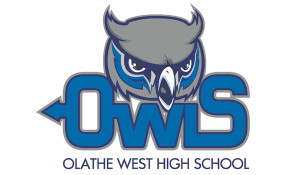          Enrollment Worksheet    									Student ID:  _____________________   Name:  _______________________________________		Next Year Grade:  ________________Semester 1Semester 2Your total requested credits for the school year must be 7.0  Students attending OATC must still enroll in 7.0 creditsAlternates	Subject					     Class SelectionIf you do not list alternate options, we will choose for you!EnglishMathScienceSocial Studies (9, 11, 12)ElectiveElectiveElectiveElectiveEnglishMathScienceSocial Studies(9, 11, 12) ElectiveElectiveElectiveElectiveAlt 1Alt 2Alt 3